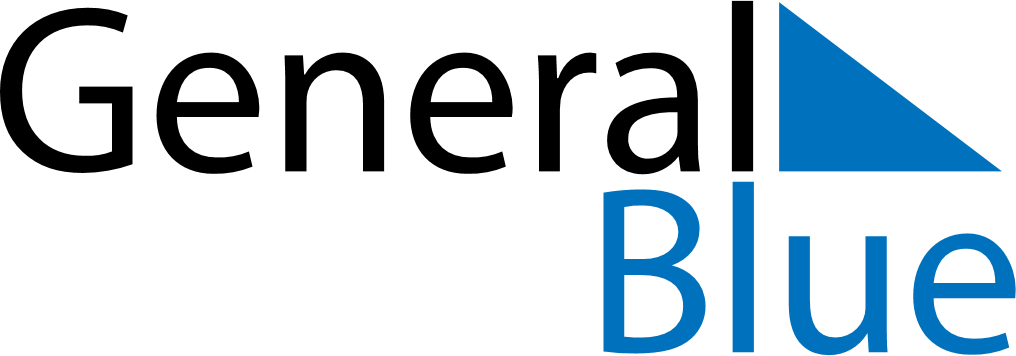 February 2018February 2018February 2018BrazilBrazilMONTUEWEDTHUFRISATSUN1234567891011Carnival1213141516171819202122232425262728